Учитель – логопед рекомендует.Игры и упражнения для неговорящих детей.Подготовила учитель – логопед Бреславец О.Я.Задание 1.Цель: учить ребенка действовать в соответствии со звуковым сигналом.	Ребенку предлагается раскидывать на ковер (диван) игрушки из коробки (корзинки) на каждый удар бубна (барабана) с одновременным проговариванием звукоподражания «бух», «бом». В конце игры взрослый помогает малышу собирать игрушки в корзинку.Задание 2.Цель: учить соотносить игрушку со звукоподражанием, побуждать к сопряженному, отраженному или произвольному звукоподражанию «уа».Используя сюрпризный момент (из-за ширмы, из «чудесного» мешочка, из кукольного домика, одновременно со звуковым сигналом - звуком колокольчика или барабана), взрослый показывает игрушку - пупсика, называет ее: «Это малыш. Малыш плачет. «Уа - уа!», побуждает к произнесению звукоподражания и игровым действиям с игрушкой (покачать, покормить из соски). Если ребенок испытывает двигательные затруднения, можно использовать совмещенные игровые движения (взрослый производит действия руками ребенка).Усложнение: игры «Кто позвал?», «У нас в гостях» с использованием игрушек из предыдущих занятий.Задание  3.Цель: формировать представление о схеме лица, выполнять воображаемые действия (совмещенными со взрослым или отраженными движениями) с помощью стихотворного текста с использованием игрушек.А. Игра «Покажи у куклы (мишки, зайки)»Взрослый читает потешку:Водичка, водичка!Умой кукле личико,Умой кукле глазки,Умой кукле ротик,Умой кукле носик,Умой кукле ушки! (совершает воображаемые действия - «умывает куклу»)При повторном чтении он побуждает ребенка к выполнению аналогичных действий с игрушкой. При наличии двигательных затруднений взрослый действует руками малыша.Б. Игра «Делай как я»: ребенок совершает воображаемые действия, глядя на взрослого, сидящего напротив.Задание  4.Цель: формирование фонематического анализа слова из речевого потока.
Оборудование: яблоко; банан; апельсин.
Порядок действий. Перед ребенком на столе фрукты. Взрослый предлагает ребенку попросить яблоко, произнося слово дай, затем угостить бананом кого-нибудь, произнося слово на.
Задачи: закреплять представления о тождестве: такой — не такой, одинаковые — разные; накапливать зрительно- осязательный опыт.
Задание  5.Одинаковые — разные
Цель: закреплять представления о тождестве: такой — не такой, одинаковые — разные.
Оборудование: набор из 4-5 игрушек (такой же набор предметов находится у педагога).
На столе расставляется набор из 4-5 игрушек (такой же набор предметов находится у педагога). Взрослый  показывает ребенку игрушку и говорит: «Найди такую же куклу (мяч, машинку и т.п.)».
Задание 6. Сборная матрешка
Цель: накапливать зрительно-осязательные впечатления.
Оборудование: одинарная матрешка.
Взрослый дает ребенку одинарную матрешку. Предлагает ребенку показать низ и верх игрушки. Затем ребенок самостоятельно открывает и закрывает матрешку.Задание 7. (при выполнении задания увеличить размер картин до А4)1). Цель: уточнение и расширение импрессивного предметного словаря.Взрослый просит ребенка показать предмет на картинке.2). Цель: развитие понимания предложений с пространственными предлогами.Взрослый просит показать на картинке заданное расположение предметов.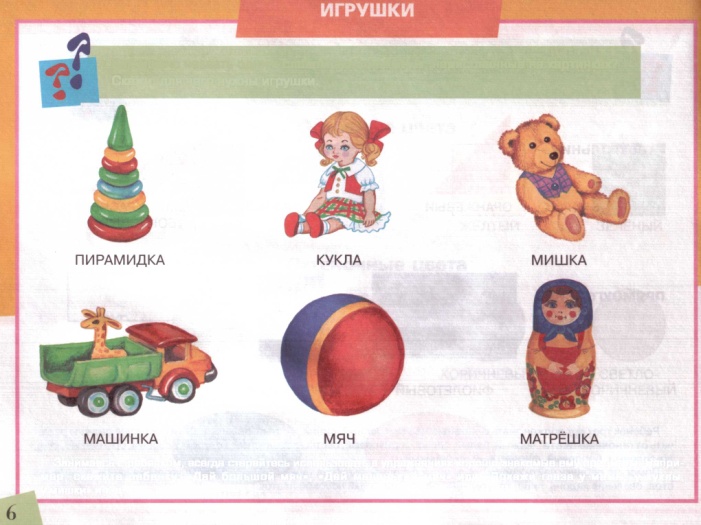 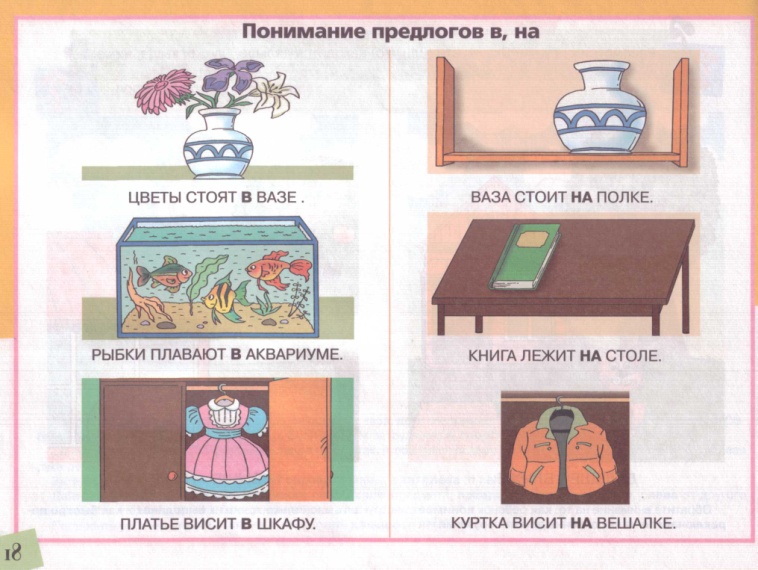 